Grant or Funding AgencyManuscript number: 36724I did not get any kind of grant or funding relevant to this study to disclose.Keum Nahn Jee, M.D. Ph.D.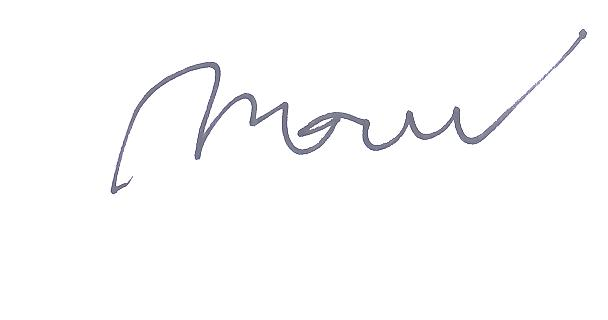 